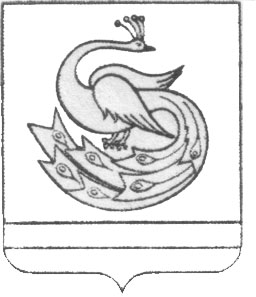 АДМИНИСТРАЦИЯ  ПЛАСТОВСКОГО МУНИЦИПАЛЬНОГО РАЙОНА                        П О С Т А Н О В Л Е Н И Е«26_»_____03_______2018 г.                                                         №214-1О внесении изменений в  постановление главыПластовского муниципального района  от 24.02.2009 года № 110          Администрация  Пластовского  муниципального  районаПОСТАНОВЛЯЕТ:          Внести в постановление главы Пластовского   муниципального   района от 24.02.2009 года № 110 «Об эвакоприемной комиссии Пластовского муниципального района» следующие изменения: 1. Состав эвакоприемной комиссии Пластовского муниципального района  утвердить в новой редакции (прилагается). 2. Постановление администрации Пластовского муниципального района от  13.09.2017 г. № 632 «О внесении изменений в постановление главы Пластовского муниципального района от 24.02.2009 года № 110» считать утратившим силу.         3. Настоящее постановление  разместить на официальном сайте        администрации Пластовского муниципального района в сети «Интернет».4. Организацию выполнения настоящего постановления возложить на первого заместителя главы Пластовского муниципального района, Пестрякова А.Н. Глава Пластовскогомуниципального района                                             А.В. Неклюдов                                                                                        УТВЕРЖДЕН                                                                                     постановлением главы                                                                   Пластовского муниципального района                                                                               от 24.02.2009 года № 110                                                                             (в редакции  постановления                                                                           администрации Пластовского                                                                                     муниципального района)                                                                             от 26.03.2018_№ 214-1Составэвакоприемной комиссии Пластовского муниципального районаПестряков А.Н.-первый заместитель главы Пластовского муниципального района, председатель комиссииЧехонина В.А.-заместитель главы Пластовского муниципального района по социальным вопросам, заместитель председателя комиссииПережогина О.Н.--начальник общего отдела Управления делами администрации Пластовского муниципального района, заместитель председателя комиссииНестерова О.С.-начальник отдела информационных систем Управления экономикой и муниципальным имуществом администрации Пластовского муниципального района, секретарь комиссииГруппа оповещения и связи:Группа оповещения и связи:Группа оповещения и связи:Сокол С.А.-инженер линейно-технического цеха  Пластовского района Южноуральского межрайонного центра технической эксплуатации  телекоммуникаций Челябинского филиала ПАО «Ростелеком»  (по согласованию) Ерещенко Е.Ю.-ведущий специалист по противодействию коррупции общего отдела  Управления делами администрации Пластовского муниципального района, заместитель руководителя группыГруппа учета эвакуируемого населения и информации:Группа учета эвакуируемого населения и информации:Группа учета эвакуируемого населения и информации:Белова М.И.-начальник отдела записи актов гражданского состояния администрации Пластовского муниципального района, руководитель  группы Засыпкина Ю.А. -начальник архивного отдела администрации Пластовского муниципального района, заместитель руководителя  группы Гарифьянова Е.Р.-руководитель отдела Территориального органа Федеральной службы  государственной  статистики   по    Челябинской    области (по согласованию)Группа социального и других видов обеспечения:Группа социального и других видов обеспечения:Группа социального и других видов обеспечения:Бычков А.Б.-начальник Управления социальной защиты населения Пластовского муниципального района, руководитель группы Попырина Т.А.-старший методист Управления образования Пластовского муниципального района,заместитель руководителя группыЗапьянцева Л.Н.-заместитель главы Борисовского сельского поселенияМинеева  А.О.-заместитель главы Кочкарского сельского поселенияМирошкина Т.Н.-заместитель главы Демаринского сельского поселенияНассонова И.В.-заместитель главы Степнинского сельского поселенияКостенькова М.В.-старшая медсестра  детской поликлиники ГБУЗ «Городская больница г. Пласт» (по согласованию)Группа    первоочередного    жизнеобеспечения    эвакуируемого населения:Группа    первоочередного    жизнеобеспечения    эвакуируемого населения:Группа    первоочередного    жизнеобеспечения    эвакуируемого населения:Кудрявцев В.В.Лебедев С.С.--руководитель областного казенного учреждения «Центр занятости населения Пластовского района», руководитель группы (по согласованию)главный инженер Пластовского участка районных электрических сетей (по согласованию)Попкова Н.Н.              -инженер по охране труда и технике безопасности общества с ограниченной ответственностью «Районная управляющая компания», заместитель руководителя группы (по согласованию)Титов Г.А.  -исполняющий обязанности начальника Пластовской  газовой службы акционерного общества «Газпром Газорапределение Челябинск» в г. Южноуральске (по согласованию)Шишкин В.И.                                             -исполнительный директор общества с ограниченной ответственностью «Водоснабжение» (по согласованию)Группа учета эвакуации материальных и культурных ценностей:Группа учета эвакуации материальных и культурных ценностей:Группа учета эвакуации материальных и культурных ценностей:Токарева М.В.-начальник Управления культуры, спорта и молодежной политики Пластовского муниципального района,  руководитель группыЕгорова Н.И.-начальник отдела экономики Управления экономикой и муниципальным имуществом администрации Пластовского муниципального района, заместитель руководителя группыБабкина С.Н.-ведущий специалист по управлению имуществом отдела по управлению муниципальным имуществом Управления экономикой и муниципальным имуществом администрации Пластовского муниципального районаГруппа дорожного и транспортного обеспечения:Группа дорожного и транспортного обеспечения:Группа дорожного и транспортного обеспечения:Гужаев В.Ю.-директор общества с ограниченной ответственностью «Пласт-Авто», руководитель группы (по согласованию)Томин А.В.-руководитель Обособленного подразделения «Пластовский участок» акционерного общества  «Южуралмост», заместитель руководителя группы (по согласованию)Талышев А.М.-начальник отделения государственной инспекции безопасности дорожного движения Отдела Министерства внутренних дел России по Пластовскому  району (по согласованию)Группа охраны общественного порядка:Группа охраны общественного порядка:Группа охраны общественного порядка:Панов В.А.-заместитель начальника полиции по охране общественного порядка Отдела Министерства  внутренних дел России по Пластовскому  району, руководитель группы (по согласованию)Емельянов С.В. -начальник службы участковых уполномоченных Отдела  Министерства внутренних дел России поПластовскому  району, заместитель руководителя группы (по согласованию)